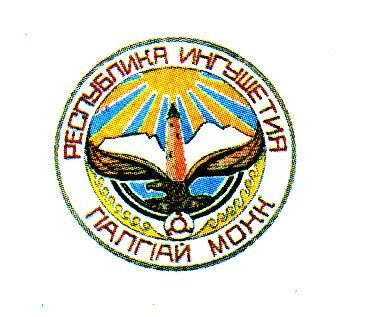 ГIАЛГIАЙ  РЕСПУБЛИКАЗАКОН«ГIалгIай Республике стратегически планированех» долча ГIалгIай Республика Закона 9 статье хувцамаш юкъедахьара хьакъехьаТIаийцадГIалгIай РеспубликаХалкъа Гуллама	                                         2016 шера 17 ноябреСтатья 1«ГIалгIай Республика стратегически планированех» долча 2016  шера 28 мартерча №9-РЗ йолча ГIалгIай Республика Закона (Бокъон хоама официальни интернет-портал (www.pravo.gov.ru)  2016, 30 марте) 9 статьяй 5 даькъе хувцам юкъехьо, дешаш «ГIалгIай Республика Мехкдаь представленех ГIалгIай Республика Халкъа Гулламо» хувцаш дешашца «ГIалгIай Республика  Правительствос».Статья 2Ер Закон низаца чIоагIденна болх бе долалу ер официально  кепатехача дийнахьа денз.ГIалгIай Республика	Мехкда                                                                              Евкуров Ю.Б.         г. Магас2016 шера «_____»___________         №______